Сумська міська радаВиконавчий комітетРІШЕННЯвід 17.03.2020 № 112(18531000000)           код бюджетуВраховуючи постанову Кабінету Міністрів України від 20 березня                  2020 р. № 225 «Деякі питання закупівлі товарів, робіт і послуг, необхідних для здійснення заходів, спрямованих на запобігання виникненню та поширенню, локалізацію та ліквідацію спалахів, епідемій та пандемій коронавірусної хвороби (COVID-19) на території України», звернення відділу охорони здоров’я Сумської міської ради, керуючись частиною першою статті 52 Закону України «Про місцеве самоврядування в Україні», виконавчий комітет Сумської міської радиВИРІШИВ:Внести зміни в пункт 1 рішення виконавчого комітету Сумської міської ради від 17.03.2020 № 112 «Про виділення коштів з резервного фонду бюджету Сумської міської об’єднаної територіальної громади», а саме: Викласти у новій редакції абзац 1:«1. Виділити у 2020 році кошти з резервного фонду бюджету Сумської міської об’єднаної територіальної громади головному розпоряднику бюджетних коштів ‒ відділу охорони здоров’я Сумської міської ради в сумі 13 000 000 (тринадцять мільйонів) гривень на проведення закупівель товарів, робіт і послуг, визначених постановою Кабінету Міністрів України від 20.03.2020 № 225 «Деякі питання закупівлі товарів, робіт і послуг, необхідних для здійснення заходів, спрямованих на запобігання виникненню та поширенню, локалізацію та ліквідацію спалахів, епідемій та пандемій коронавірусної хвороби (COVID-19) на території України», а саме по:»Внести зміни в абзаци 2 та 3, зокрема:зменшити обсяг видатків за бюджетною програмою по:                      КПКВК 0712010 «Багатопрофільна стаціонарна медична допомога населенню» на суму 2 500 000 гривень (спеціальний фонд - кошти, що передаються із загального фонду до бюджету розвитку), при цьому викласти в новій редакції абзац 2: «- КПКВК 0712010 «Багатопрофільна стаціонарна медична допомога населенню» - 7 500 000 гривень (спеціальний фонд - кошти, що передаються із загального фонду до бюджету розвитку);»;збільшити обсяг видатків за бюджетною програмою по                    КПКВК 0712152 «Інші програми та заходи у сфері охорони здоров’я» на суму                                     2 500 000 гривень  (спеціальний фонд - кошти, що передаються із загального фонду до бюджету розвитку (спеціального фонду), при цьому викласти в новій редакції абзац 3: «- КПКВК 0712152 «Інші програми та заходи у сфері охорони здоров’я» - 5 500 000 гривень, з них 3 000 000 гривень (загальний фонд) та                    2 500 000 гривень (спеціальний фонду - кошти, що передаються із загального фонду до бюджету розвитку).».Міський голова                                                                              О.М. ЛисенкоЛипова С.А. 700-399Розіслати: згідно зі списком розсилки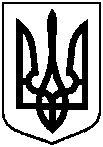 ПроєктОприлюднено «__»___20__р.Про внесення змін до рішення виконавчого комітету Сумської міської ради від 17.03.2020 № 112                     «Про виділення коштів з резервного фонду бюджету Сумської міської об’єднаної    територіальної    громади»